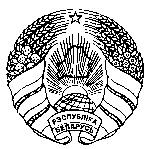 Об информированииГосударственное учреждение образования «Брестский областной институт развития образования» сообщает, что факультет географии и геоинформатики Белорусского государственного университета с целью популяризации географических знаний и активизации профориентационной работы проводит ряд тематических мероприятий:1.  «Неделя географии», которая пройдет в период с 11 по 15 марта 2024 года (приложение 1). Предварительная регистрация участников проводится по телефону (8017) 209 55 84. 2. Внутренняя олимпиада БГУ «Radius Luvintae», состоящая из двух этапов. Первый этап состоится 16 марта (с 11.00 до 17.00) в дистанционном формате. Участникам необходимо пройти предварительную регистрацию до 12 марта.Ссылки для регистрации и более подробная информация о мероприятиях размещены на сайте факультета географии и геоинформатики (https://geo.bsu.by/).Приложение: на 1 л. в 1 экз.Ректор института                                                              А.В. МощукЭлектронная версия соответствует оригиналу05 Рудецкая 35 42 72Приложение 1Расписание занятий «Недели географии» факультета географии и геоинформатики (11.03 – 15.03.2024, г. Минск, ул. Ленинградская, 16)Галоўнае ўпраўленне па адукацыіБрэсцкага аблвыканкамаДЗЯРЖАЎНАЯ ЎСТАНОВА АДУКАЦЫІ“БРЭСЦКІ АБЛАСНЫ ІНСТЫТУТ РАЗВІЦЦЯ АДУКАЦЫІ”вул. Я.Купалы, 20/1, 224020, г. Брэст  тэл./ факс 35 42 99эл. адрас: mail@boiro.by29.02.2024 № 02-05/407Главное управление по образованиюБрестского облисполкомаГОСУДАРСТВЕННОЕ УЧРЕЖДЕНИЕ ОБРАЗОВАНИЯ“БРЕСТСКИЙ ОБЛАСТНОЙ ИНСТИТУТРАЗВИТИЯ ОБРАЗОВАНИЯ”ул. Я.Купалы, 20/1, 224020, г. Брест  тел./ факс 35 42 99эл. адрес: mail@boiro.byГалоўнае ўпраўленне па адукацыіБрэсцкага аблвыканкамаДЗЯРЖАЎНАЯ ЎСТАНОВА АДУКАЦЫІ“БРЭСЦКІ АБЛАСНЫ ІНСТЫТУТ РАЗВІЦЦЯ АДУКАЦЫІ”вул. Я.Купалы, 20/1, 224020, г. Брэст  тэл./ факс 35 42 99эл. адрас: mail@boiro.by29.02.2024 № 02-05/407Начальникам управлений (отделов) по образованию горрайисполкомов, администраций г. Бреста 
Начальникам управлений (отделов) по образованию горрайисполкомов, администраций г. Бреста 
Начальникам управлений (отделов) по образованию горрайисполкомов, администраций г. Бреста 
Начальникам управлений (отделов) по образованию горрайисполкомов, администраций г. Бреста 
ДатаВремяТема занятияАуд.11.03Пн.14.00«На вытянутой руке», или применение дистанционных методов при изучении ландшафтов21311.03Пн.15.00Интерактивная лекция «Увидеть почву издалека и что же такое ГИС?»21311.03Пн.16.00Квиз «Страноведческий марафон»21312.03Вт.14.00Квиз «Путешествуем вместе на борту «Плавучего университета»21312.03Вт.15.00 Мастер-класс «Минералогическая азбука»21312.03Вт.16.00Интерактивная лекция «География фэшн-индустрии: традиции разных стран мира»21313.03Ср.14.00Интерактивная лекция «Земля глазами из космоса»20313.03Ср.15.00Интеллектуальная викторина «Путешествие по странам мира»20313.03Ср.16.00«Из каменных джунглей в город-сад»: геоэкологи проектируют вертикальное озеленение20314.03Чт.14.00Мастер-класс «Изменение климата»11614.03Чт.15.00«Зелёная призма»: геоэкологи изучают лесные ресурсы Беларуси11614.03Чт.16.00Зелеными тропами Беларуси: воркшоп от создателей географического стартапа20315.00Пт.14.00Интерактивная лекция «Сокровища Земли, меняющие мир»20315.00Пт.15.00Воркшоп «Совреиенные методы геодезических измерений для составления плана местности»203